Your recent request for information is replicated below, together with our response.How many times drug antidotes were administered by members of the police force, including:A breakdown of which antidotes were used, and how many times for eachFor the use of each antidote, how many times the recipient died or survivedThe drug antidote Police Scotland administer is Naloxone.I can confirm that Naloxone has been administered to 450 individual casualties, furthermore, I can confirm 8 people have died as a result of the substances they consumed prior to Naloxone being administered, 7 of these casualties were thought to already be deceased prior to Naloxone being administered and the other died later in hospital due to other medical circumstances.  If you require any further assistance, please contact us quoting the reference above.You can request a review of this response within the next 40 working days by email or by letter (Information Management - FOI, Police Scotland, Clyde Gateway, 2 French Street, Dalmarnock, G40 4EH).  Requests must include the reason for your dissatisfaction.If you remain dissatisfied following our review response, you can appeal to the Office of the Scottish Information Commissioner (OSIC) within 6 months - online, by email or by letter (OSIC, Kinburn Castle, Doubledykes Road, St Andrews, KY16 9DS).Following an OSIC appeal, you can appeal to the Court of Session on a point of law only. This response will be added to our Disclosure Log in seven days' time.Every effort has been taken to ensure our response is as accessible as possible. If you require this response to be provided in an alternative format, please let us know.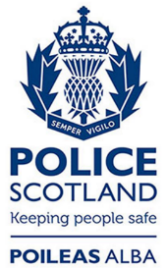 Freedom of Information ResponseOur reference:  FOI 24-0469Responded to:  01 March 2024